Reception Home LearningWeek 7Day 4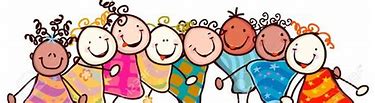 A big pat on the back from all your Early Years Teachers!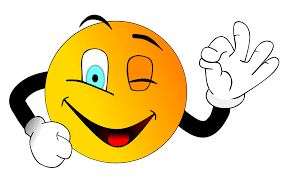 We all hope that you are working hard and enjoying spending time at home.Use your noticing potion today and look out of the window say out loud all the things you can see that are green.Joke of the week.   Q. Who granted the fish a wish?                          Thursday 21st  May 2020Reception  Work to support your child at home  PHONICSBelow are some examples of how you can support your child at home with their phonics knowledge.  Children learn best with daily practise and by repeating the learning.Alphablocks is a great website to support with phonics and with how to pronounce the soundshttps://www.bbc.co.uk/bitesize/topics/zvq9bdm/articles/z4tyt39 https://www.bbc.co.uk/cbeebies/shows/alphablocks https://new.phonicsplay.co.uk/ You can log into phonics play for free using:         Username: march20             Password: homeThursday 21st  May 2020Work to support your child at home- LITERACYDay 4- It’s Tricky Word Thursday!Use your pencil case tricky words to practise spelling and writing them correctly.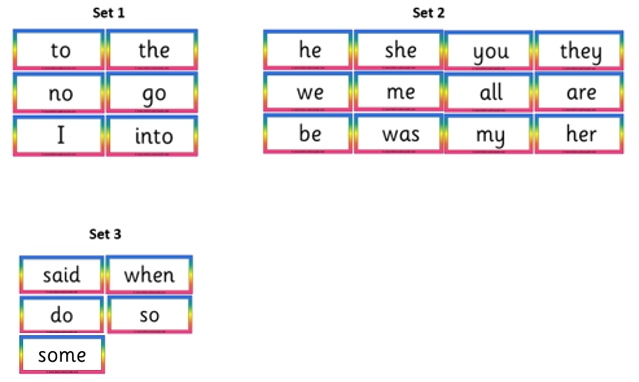 Thursday 21st  May 2020Reception Work to support your child at home  MATHS shape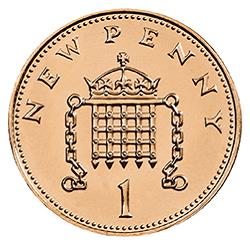 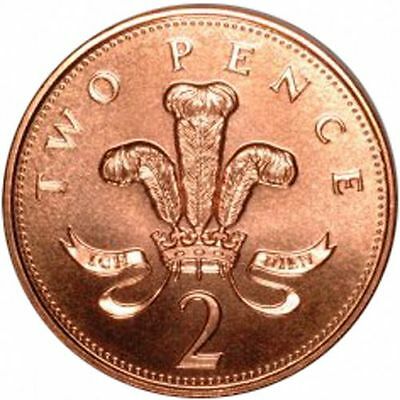 Free flow – Food from the sea?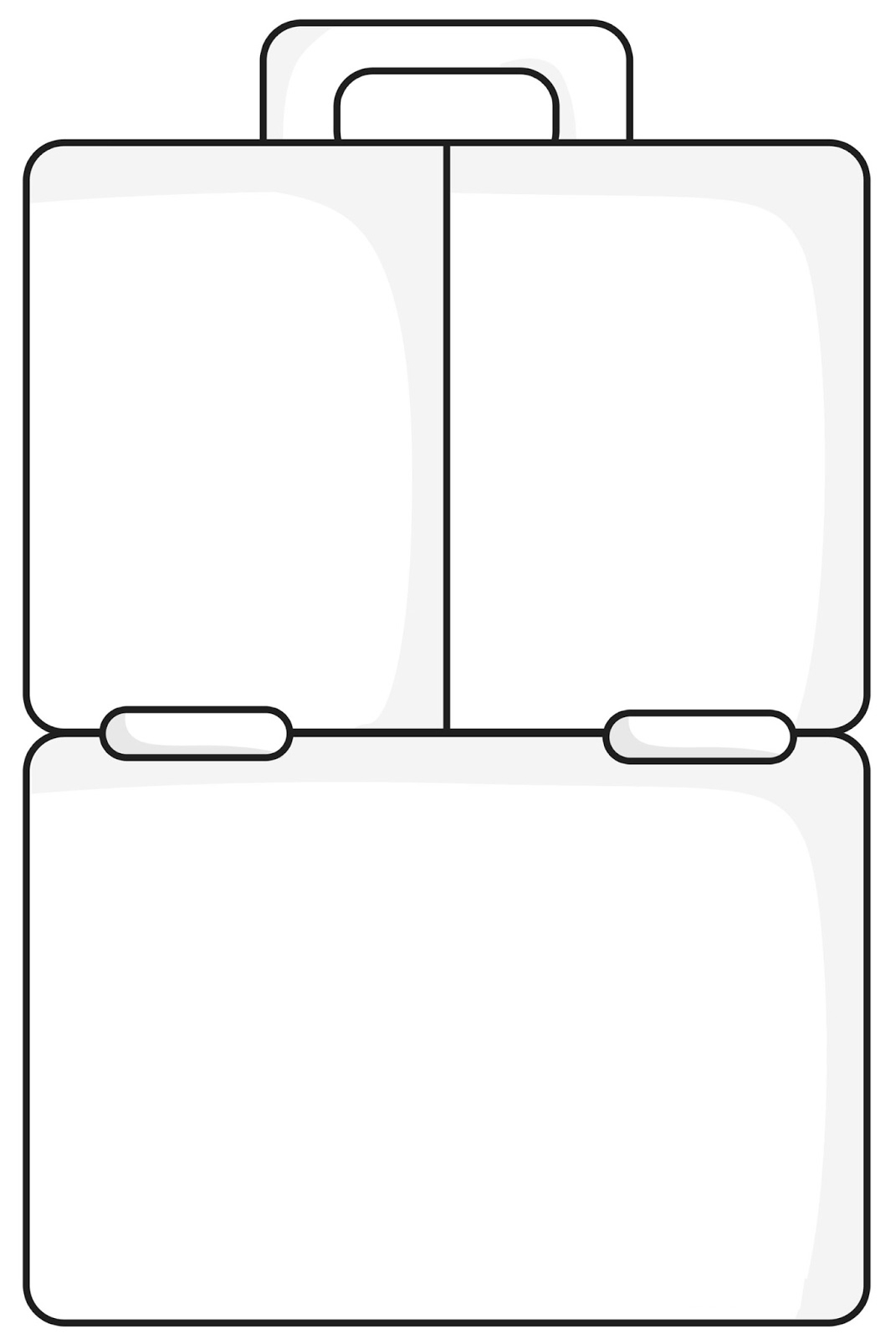 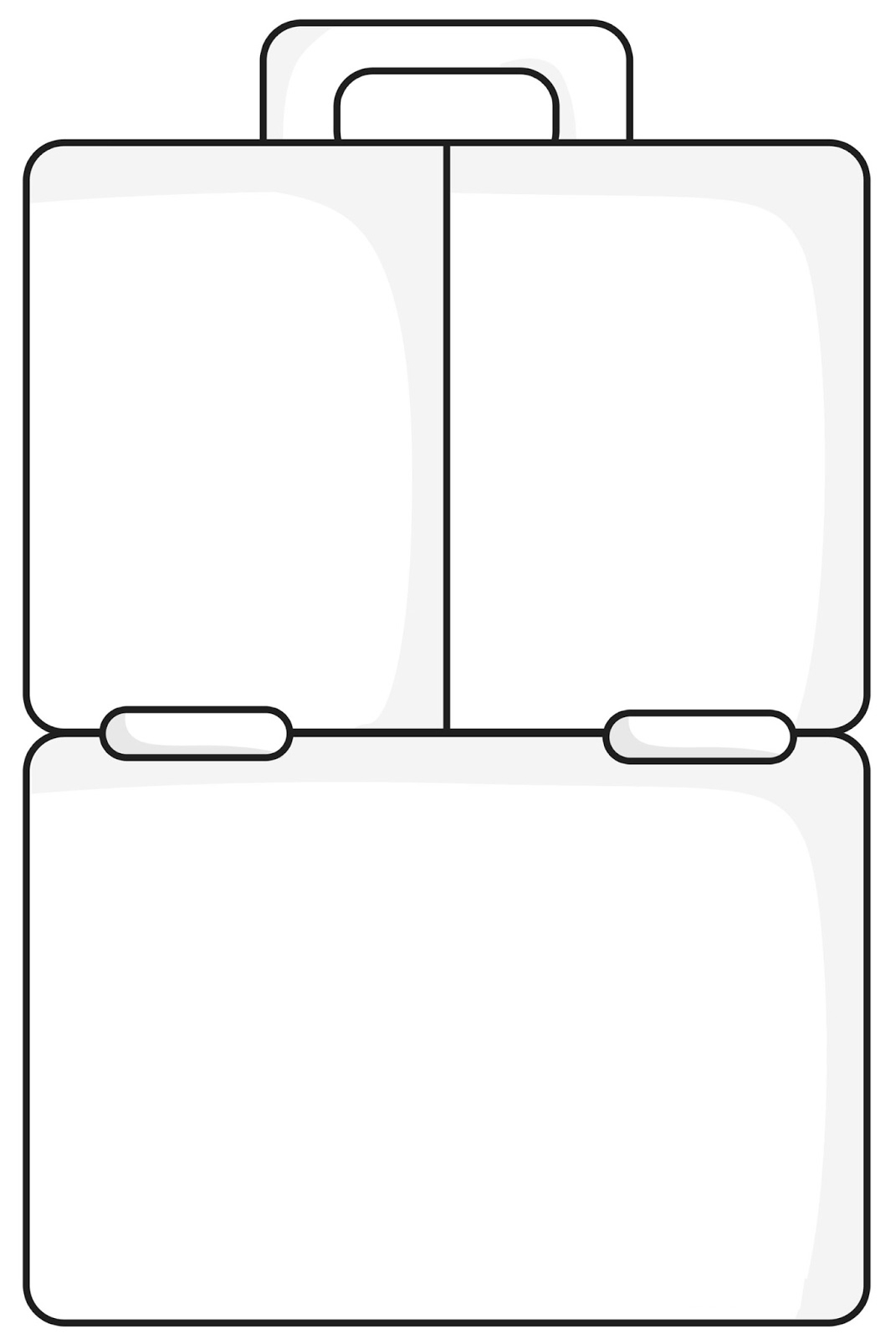 Day 4 – Look at the ar words on the board below, read the words and then see if you can make up some funny sentences by putting two of the pictures together.  Challenge yourself to try and write some of your funny sentences. Remember to start with a capital letter, leave finger space after each word and put a full stop at the end of the sentence. Read your sentences to check you have all the words in the right order. 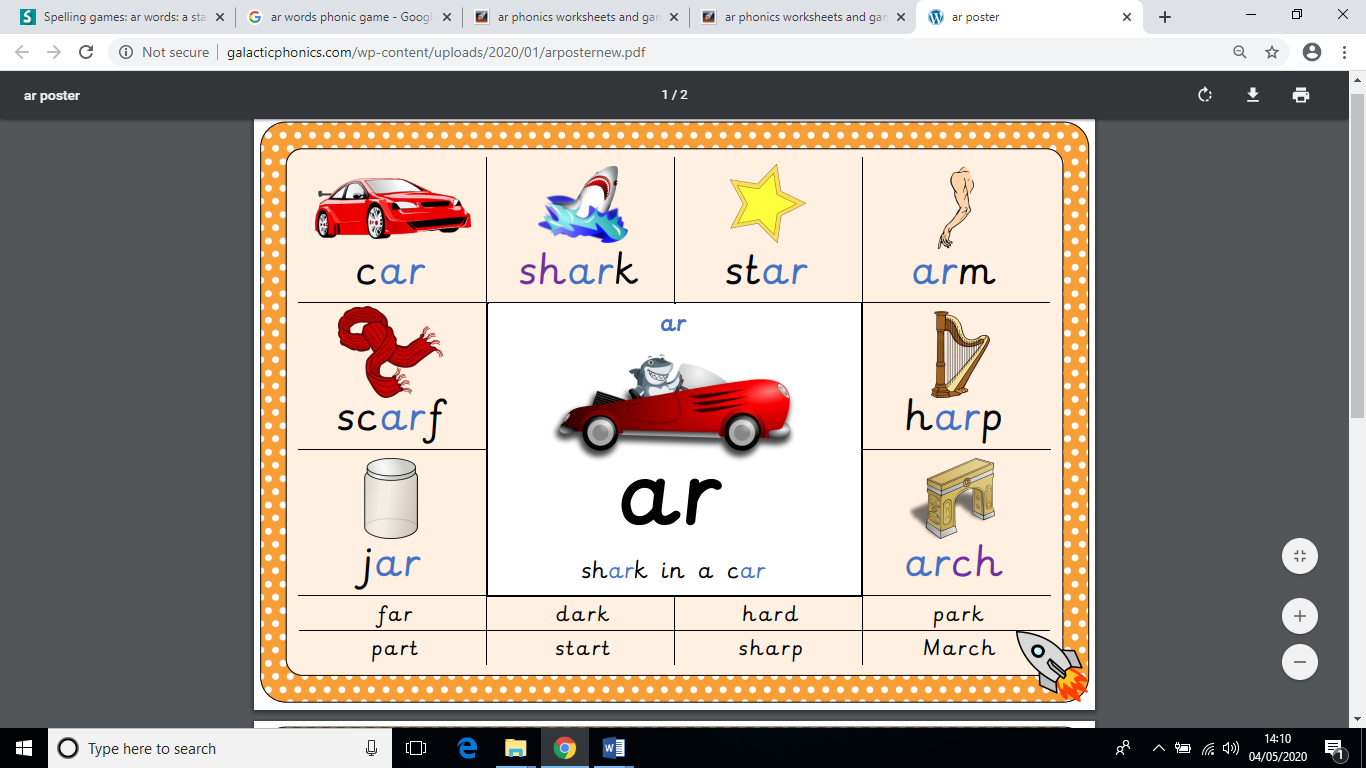 